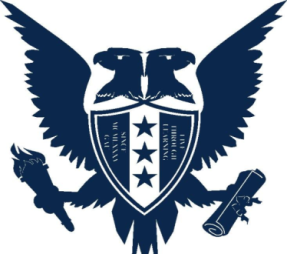 Girne American UniversityFoundation English School    Curriculum VitaeI.  PERSONAL INFORMATIONI.  PERSONAL INFORMATIONI.  PERSONAL INFORMATIONI.  PERSONAL INFORMATIONI.  PERSONAL INFORMATIONName and SurnameOzge GUMUSOzge GUMUSOzge GUMUSOzge GUMUSDate of Birth & Place17.05.1996 Antakya/HATAY17.05.1996 Antakya/HATAY17.05.1996 Antakya/HATAY17.05.1996 Antakya/HATAYNationalityTurkishTurkishTurkishTurkishMarital StatusSingle Single Single Single Home AddressRaif Denktaş Street, Ozyalcın93 Apt.Raif Denktaş Street, Ozyalcın93 Apt.Raif Denktaş Street, Ozyalcın93 Apt.Raif Denktaş Street, Ozyalcın93 Apt.Phone (GSM)----Work AddressGirne American University/Foundation SchoolUniversite Yolu Sk, Karaman 99320Girne American University/Foundation SchoolUniversite Yolu Sk, Karaman 99320Girne American University/Foundation SchoolUniversite Yolu Sk, Karaman 99320Girne American University/Foundation SchoolUniversite Yolu Sk, Karaman 99320Work PhoneE-Mail Addressozgegumus@gau.edu.trozgegumus@gau.edu.trozgegumus@gau.edu.trozgegumus@gau.edu.trII.  EDUCATIONII.  EDUCATIONII.  EDUCATIONII.  EDUCATIONII.  EDUCATIONInstitutionInstitutionDateDegreeMajor FieldInternational TEFL and TESOL Training (ITTT)International TEFL and TESOL Training (ITTT)2021-2022 CourseTESOLGirne American UniversityGirne American University2015-2020Bachelor’sArchitectureIII. PROFESSIONAL EXPERIENCEIII. PROFESSIONAL EXPERIENCEIII. PROFESSIONAL EXPERIENCEInstitutionDateTitleGirne American University Foundation School2020-PresentEnglish TeacherIV. Conferences, Seminars, Workshops attendedIV. Conferences, Seminars, Workshops attendedIV. Conferences, Seminars, Workshops attendedV. PresentationsV. PresentationsV. PresentationsVI. PublicationsVI. PublicationsVI. PublicationsVII. Foreign LanguagesVII. Foreign LanguagesVII. Foreign LanguagesEnglishKoreanEnglishKoreanEnglishKoreanVIII. Other InformationVIII. Other InformationVIII. Other InformationIX. Professional InterestsIX. Professional InterestsIX. Professional Interests